Additional Notes:As we start the second half of the term, we are going to be focusing a lot on sounds and trying to blend the sounds. In class we have been practicing sounding out words in robot talk, roller coaster talk and fast talk. Here is a link to a helpful video on blending       https://www.youtube.com/watch?v=CWjWjqL4sdE&ab_channel=WordplayEnglishLanguageCenter For the month of November in Religion, we will be remembering those who have died.As you are aware, Parent Teacher meetings will be done by phone call this year. I will be sending out a SeeSaw note this week in relation to arranging times for these phonecalls.In Aistear for the next 2 weeks we will be doing the Restaurant. Have a chat with your child about times you have gone to a restaurant (pre-Covid for a lot of us!). Talk about the people in a restaurant from the chef to the waiter/waitress and the customer.Again, for their sounds this week, let your child try send me a voice note each evening of 3 new words starting with their sounds of the day. A short video of their words would also suffice.Monday 16th November 2020Tuesday 17th November 2020Sound of the day: ‘u’  Trace the sound “u” on the table and in the air with index finger while saying it. Think of words/objects that begin with this soundhttps://www.youtube.com/watch?v=13IenU0F_bY&list=PL4Lm2K-C_b0eSqQS4yHcQW3KaFIiDCFug&index=15&ab_channel=StJuliansPrimarySchoolSound Bag: Revise all sounds done to date, song action and formation (s,a,t, i, p, n, c, k, e, h, r, m, d)Just Phonics: p.27 (u)Maths: Find something TALLER than you. Take a picture and send it to me on SeeSaw!Poem: Tall and Short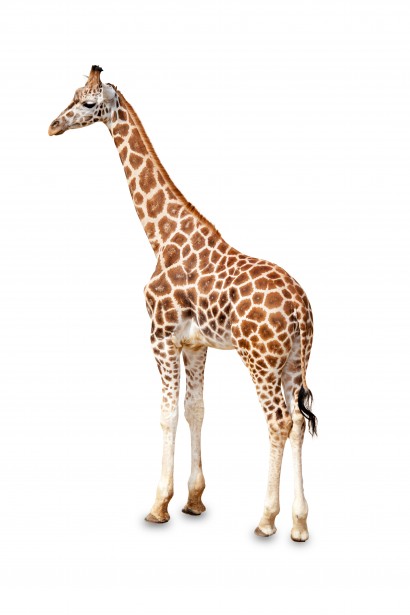 Gaeilge: “Tá mé reidh” (I am ready) Religion: Practice evening prayerSound of the day: ‘u’  Sound Bag: Revise all sounds done to date as well as sound bag activitiesJolly Phonics Workbook: p.16 (u) Sound out the words on the bottom right of page as well as writing.Poem: Tall and ShortMaths: Find something SHORTER than you. Take a picture and send it to me on SeeSawGaeilge: “Tá mé reidh” (I am ready) 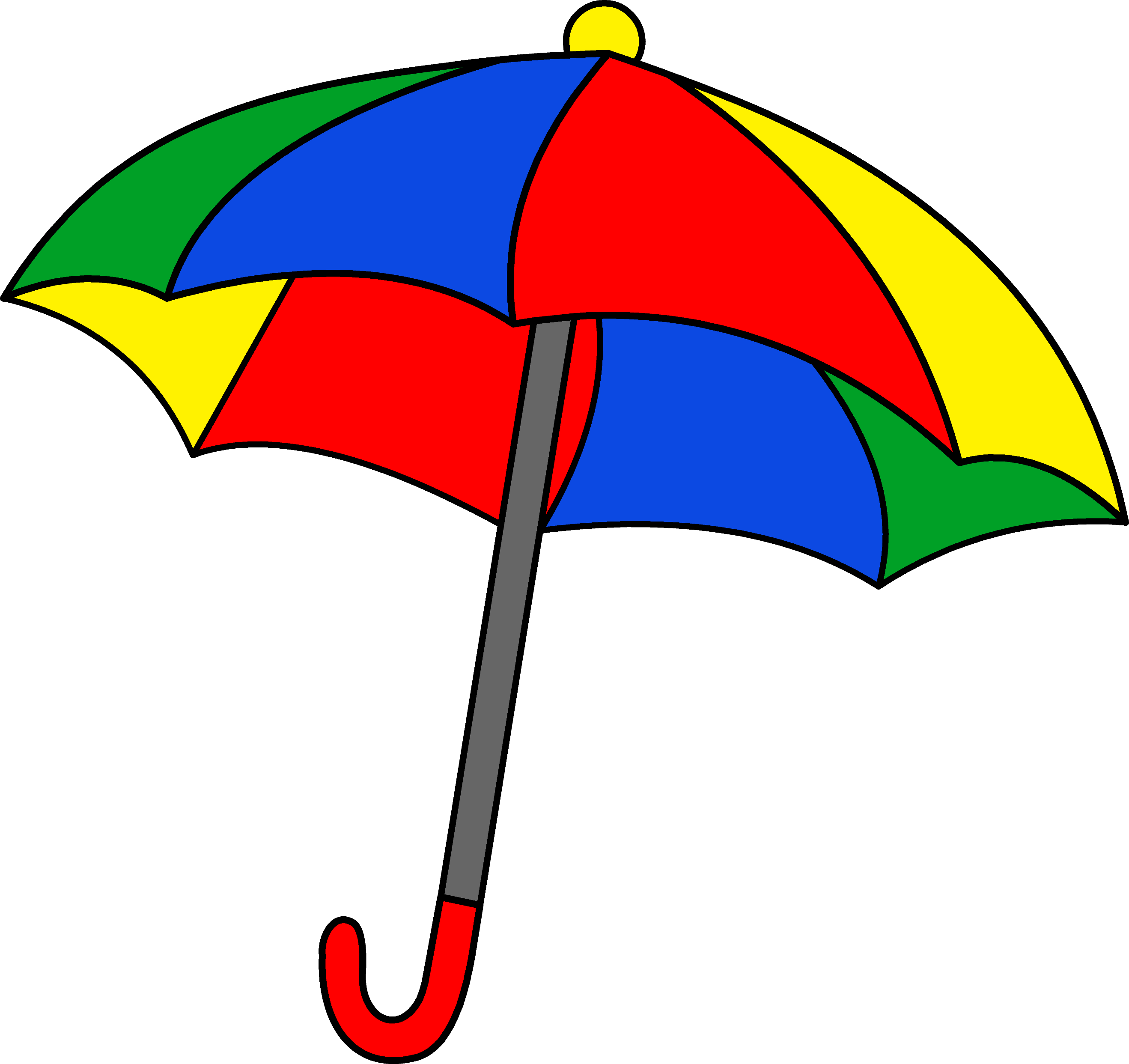 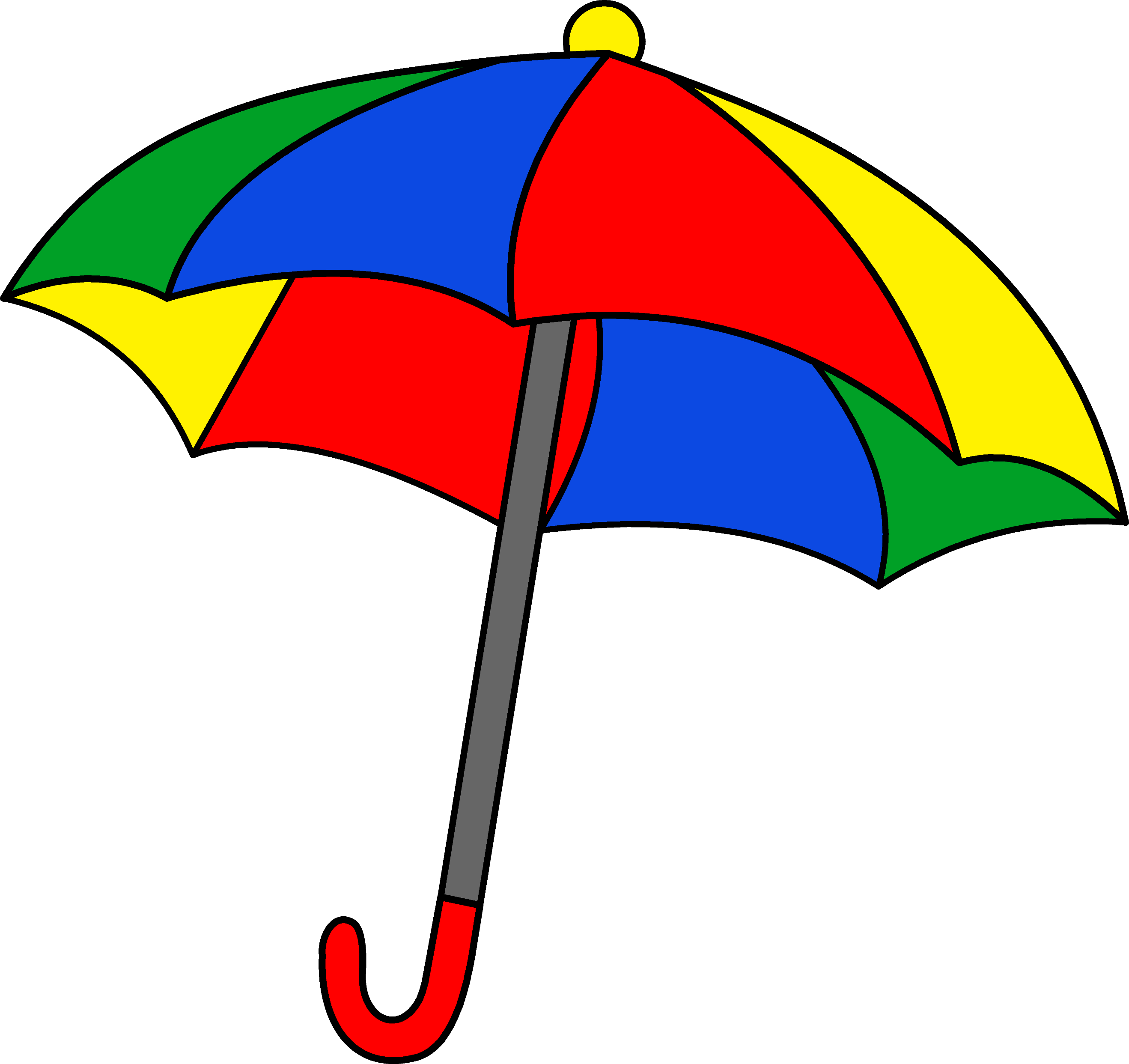 Religion: Practice evening prayerWednesday 18th November 2020Thursday 19th November 2020Sound of the day: ‘l’  Trace the sound “l” on the table and in the air with index finger while saying it. Think of words/objects that begin with this soundhttps://www.youtube.com/watch?v=-Vazbni78lE&list=PL4Lm2K-C_b0eSqQS4yHcQW3KaFIiDCFug&index=16&ab_channel=StJuliansPrimarySchoolSound Bag: Revise all sounds done to date as well as sound bag activities.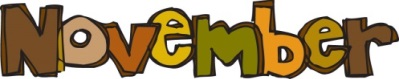 Just Phonics: p.28 (l)Poem: Tall and Short Gaeilge: “Tá mé reidh” (I am ready) Sound of the day: ‘l’  Tip: Keep practising sounds and actions for each sound.Sound Bag: Revise all sounds done to date as well as sound bag activitiesJolly Phonics Workbook: p.17 (l) Sound out the words on the bottom right of page as well as writingMaths: Make a tall, taller, tallest pattern with different things in your house (even you!). Take a picture and send it to me on SeeSaw!Poem: Tall and Short Gaeilge: “Tá mé reidh” (I am ready) 